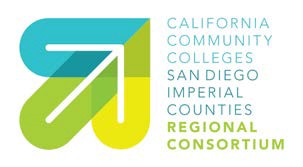 SDIC Community College Dean’s Council MeetingOctober 11, 2018, 8:30 to 10:30CCCAOEOmni Hotel, Rancho Mirage, CAAGENDATime	Item									Speaker8:30  	1.  Welcome/Introductions							D. Brown 8:30 (5 min)	2.  Program Recommendations					D. Brown	Palomar College	Cybersecurity – Associate of Science Degree8:35 (75 min)	3.   Strong Workforce Program (SWP) Implementation 		D. Brown/M. Smith	4.   CCCAOE Report								T. Recalde		Discussion:		Where is the confusion?		What are your constraints?		What do you need?		How can we provide support for you?		Communication:			Presidents, CIOs, CSSOs			Guided Pathways	4.   K-12 Component SWPNext meeting, November 9, 2018, Mesa College - 7250 Mesa College Dr, San Diego, CA 92111 - Learning Resource Center, 4th floor (LRC-435)